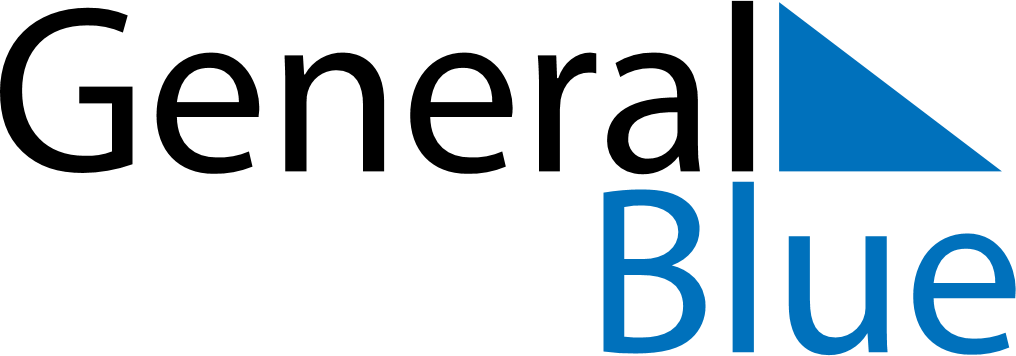 May 2024May 2024May 2024May 2024May 2024May 2024Tveit, Agder, NorwayTveit, Agder, NorwayTveit, Agder, NorwayTveit, Agder, NorwayTveit, Agder, NorwayTveit, Agder, NorwaySunday Monday Tuesday Wednesday Thursday Friday Saturday 1 2 3 4 Sunrise: 5:33 AM Sunset: 9:15 PM Daylight: 15 hours and 42 minutes. Sunrise: 5:30 AM Sunset: 9:18 PM Daylight: 15 hours and 47 minutes. Sunrise: 5:28 AM Sunset: 9:20 PM Daylight: 15 hours and 51 minutes. Sunrise: 5:26 AM Sunset: 9:22 PM Daylight: 15 hours and 56 minutes. 5 6 7 8 9 10 11 Sunrise: 5:23 AM Sunset: 9:24 PM Daylight: 16 hours and 1 minute. Sunrise: 5:21 AM Sunset: 9:26 PM Daylight: 16 hours and 5 minutes. Sunrise: 5:18 AM Sunset: 9:29 PM Daylight: 16 hours and 10 minutes. Sunrise: 5:16 AM Sunset: 9:31 PM Daylight: 16 hours and 14 minutes. Sunrise: 5:14 AM Sunset: 9:33 PM Daylight: 16 hours and 19 minutes. Sunrise: 5:12 AM Sunset: 9:35 PM Daylight: 16 hours and 23 minutes. Sunrise: 5:09 AM Sunset: 9:38 PM Daylight: 16 hours and 28 minutes. 12 13 14 15 16 17 18 Sunrise: 5:07 AM Sunset: 9:40 PM Daylight: 16 hours and 32 minutes. Sunrise: 5:05 AM Sunset: 9:42 PM Daylight: 16 hours and 36 minutes. Sunrise: 5:03 AM Sunset: 9:44 PM Daylight: 16 hours and 41 minutes. Sunrise: 5:01 AM Sunset: 9:46 PM Daylight: 16 hours and 45 minutes. Sunrise: 4:59 AM Sunset: 9:48 PM Daylight: 16 hours and 49 minutes. Sunrise: 4:57 AM Sunset: 9:50 PM Daylight: 16 hours and 53 minutes. Sunrise: 4:55 AM Sunset: 9:52 PM Daylight: 16 hours and 57 minutes. 19 20 21 22 23 24 25 Sunrise: 4:53 AM Sunset: 9:54 PM Daylight: 17 hours and 1 minute. Sunrise: 4:51 AM Sunset: 9:56 PM Daylight: 17 hours and 5 minutes. Sunrise: 4:49 AM Sunset: 9:58 PM Daylight: 17 hours and 9 minutes. Sunrise: 4:47 AM Sunset: 10:00 PM Daylight: 17 hours and 13 minutes. Sunrise: 4:45 AM Sunset: 10:02 PM Daylight: 17 hours and 16 minutes. Sunrise: 4:44 AM Sunset: 10:04 PM Daylight: 17 hours and 20 minutes. Sunrise: 4:42 AM Sunset: 10:06 PM Daylight: 17 hours and 24 minutes. 26 27 28 29 30 31 Sunrise: 4:40 AM Sunset: 10:08 PM Daylight: 17 hours and 27 minutes. Sunrise: 4:39 AM Sunset: 10:10 PM Daylight: 17 hours and 30 minutes. Sunrise: 4:37 AM Sunset: 10:11 PM Daylight: 17 hours and 34 minutes. Sunrise: 4:36 AM Sunset: 10:13 PM Daylight: 17 hours and 37 minutes. Sunrise: 4:34 AM Sunset: 10:15 PM Daylight: 17 hours and 40 minutes. Sunrise: 4:33 AM Sunset: 10:16 PM Daylight: 17 hours and 43 minutes. 